Class Q2 Topics       Autumn 2020                                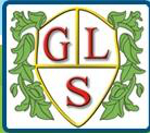 EnglishAQA Entry Level 1: Next Step and Myths and LegendsForms, questionnaires and emails/ Fiction texts by the same authorMathsNumberCapacity and WeightListsTimeMoneyScienceAsdan Entry Level 1: Space PhysicsAsdan Entry Level 1: Forces and MotionPSDAsdan Entry Level 1: Healthy LivingAsdan/PDAsdan Entry Level 1: Health and Survival                                    Asdan Entry Level 1: Beliefs and ValuesComputingAsdan Entry Level 1: E Safety                                                             ArtBuildingsDesignAsdan Entry Level 1: Basic Food Safety PEFootball and Circuit training